Eelnõu 15.12.2022Esitaja: majandus-ja eelarvekomisjonEttekandja: komisjoni esimees Tiit Rammul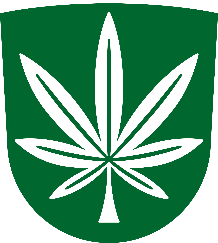 KANEPI VALLAVOLIKOGUO T S U SKanepi									              15.12.2022 nr 1-3/Vallavanemale lisatasu määramineKohaliku omavalitsuse korralduse seaduse § 22 lõike 1 punkti 19 kohaselt kuulub volikogu ainupädevusse vallavanemale või linnapeale ja palgalistele valitsusliikmetele töötasu, lisatasu, hüvitise, toetuse ja soodustuste määramine ning teistele valitsusliikmetele hüvitise maksmise otsustamine ja selle suuruse määramine. Kanepi valla põhimääruse § 23 lõige 5 sätestab muuhulgas, et vallavanemale ja vallavalitsuse liikmele ei või maksta sellist lisatasu, hüvitist või toetust ega rakendada tema suhtes selliseid soodustusi, mida volikogu ei ole otsustanud.Võttes aluseks kohaliku omavalitsuse korralduse seaduse § 22 lõike 1 punkti 19, Kanepi valla põhimääruse § 23 lõike 5 ning lähtudes tulemuslikust tööpanusest Kanepi Vallavalitsuse juhtimisel, Kanepi Vallavolikogu otsustab:Määrata vallavanem Mikk Järvele seoses tulemusliku panusega Kanepi Vallavalitsuse töö juhtimisel ühekordset lisatasu summas 1626 eurot. Otsus jõustub teatavakstegemisest.Otsuse peale võib esitada Kanepi Vallavolikogule vaide haldusmenetluse seaduses sätestatud korras 30 päeva jooksul arvates otsusest teadasaamise päevast või päevast, millal oleks pidanud otsusest teada saama, või esitada kaebuse Tartu Halduskohtule halduskohtumenetluse seadustikus sätestatud korras 30 päeva jooksul arvates otsuse teatavakstegemisest.Piret Rammulvolikogu esimees